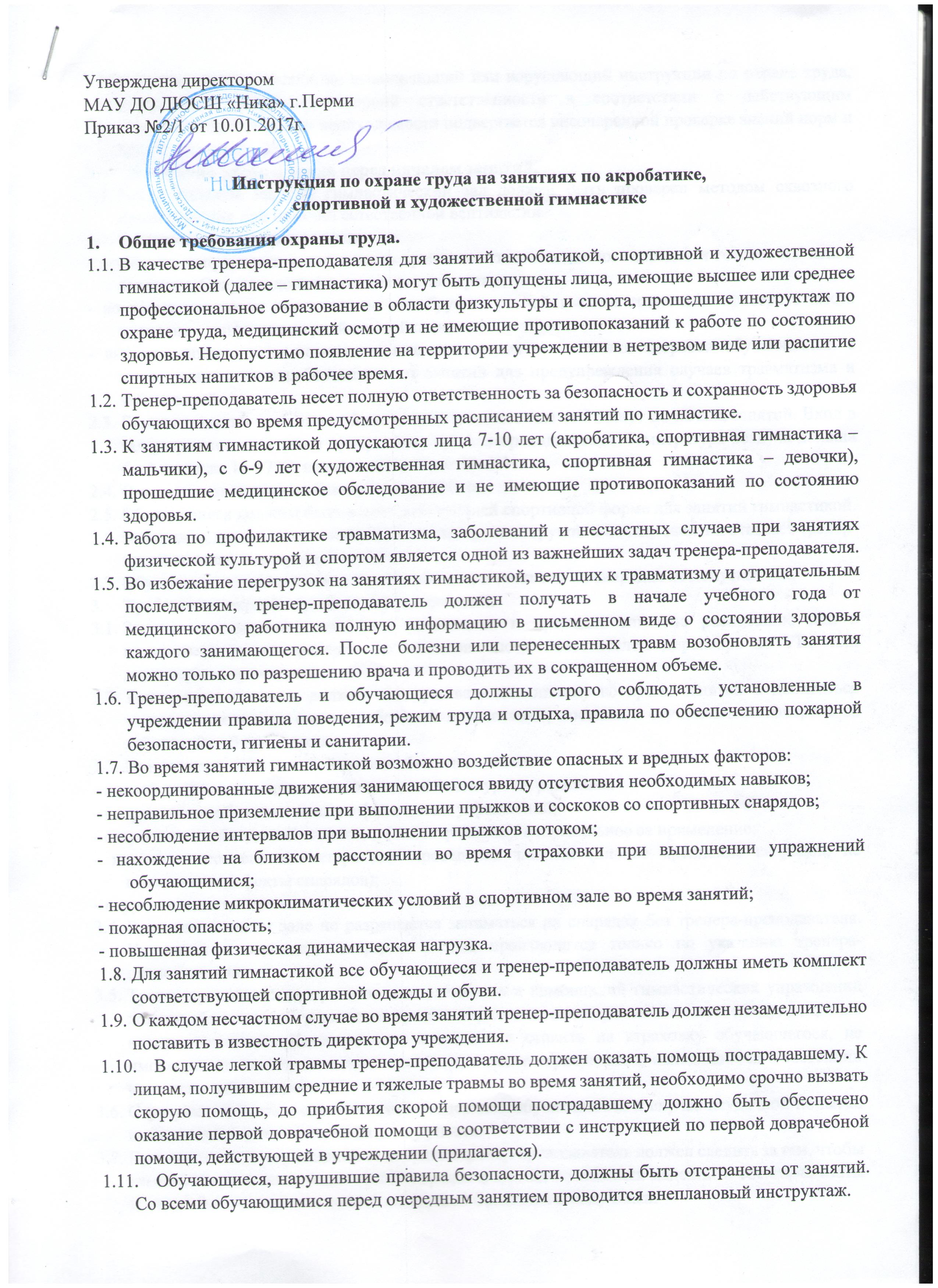 1.12. Тренер-преподаватель, не выполняющий или нарушающий инструкции по охране труда, привлекается к дисциплинарной ответственности в соответствии с действующим законодательством и при необходимости подвергается внеочередной проверке знаний норм и правил охраны труда.Требования охраны труда перед началом занятий.Перед началом занятий гимнастический зал должен быть проверен методом сквозного проветривания при помощи естественной вентиляции.Тренер-преподаватель должен:- проверить исправность и надежность крепления гимнастических снарядов и готовность зала к занятиям. Снаряды должны отвечать стандартам;- во время установки перекладины или брусьев разной высоты тщательно проверить места крепления грифа или жердей со стойками;- выявить любые, даже незначительные отклонения в состоянии здоровья обучающихся, с последующим их освобождением от занятий для предупреждения случаев травматизма и заболеваний.2.3. Гимнастический зал должен быть открыт не менее чем за 5 минут до начала занятий. Вход в зал разрешается только в присутствии тренера-преподавателя. Температура воздуха должна быть не ниже 15-17°C, влажность не более 30-40%.2.4. Освещение зала должно быть не менее 200 лк.2.5. Обучающиеся должны быть в соответствующей спортивной форме для занятий гимнастикой.2.6. За порядок, дисциплину, своевременное построение группы к началу занятий отвечает тренер-преподаватель и дежурный группы.2.7. Обучающиеся, опоздавшие к началу занятия, к занятиям на снарядах не допускаются.Требования охраны труда во время занятий.Занятия в гимнастическом зале начинаются и проходят согласно расписанию или в назначенное время тренером по согласованию с заместителем директора по УВР или директором учреждения.Тренер-преподаватель должен поддерживать дисциплину во время занятий и добиваться четкого выполнения своих требований и замечаний, постоянно осуществлять контроль за действиями обучающихся.При занятиях гимнастикой должно быть исключено:- пренебрежительное отношение к вводной части урока, разминке;- неправильное обучение технике физических упражнений;- отсутствие необходимой страховки (самостраховки), неправильное ее применение;- плохая подготовка инвентаря для проведения занятий (плохое крепление снарядов, не выявленные дефекты снарядов);- нарушение дисциплины.В гимнастическом зале не разрешается заниматься на снарядах без тренера-преподавателя. Установка и переноска снарядов в зале производится только по указанию тренера-преподавателя.Тренер-преподаватель при освоении элементов и комбинаций гимнастических упражнений должен объяснить обучающимся правила страховки, самостраховки и меры предупреждения возможных травм. Категорически запрещается ставить на страховку обучающегося, не имеющего достаточного опыта страховки, а также страхующего, находящегося в состоянии усталости или недомогания.Страхующий должен своевременно поддержать обучающегося в случае неудачной попытки выполнения упражнения, не дать ему упасть.При выполнении упражнений на снарядах тренер-преподаватель должен следить за тем, чтобы гимнастические маты были возле снарядов в местах возможных падений и соскоков. Маты должны быть уложены с точной стыковкой без щелей между ними.Для профилактики травматизма при выполнении гимнастических упражнений на бревне тренер-преподаватель должен добиться от обучающихся уверенного выполнения упражнения на полу, затем на гимнастической скамейке, закрепить технику исполнения на низком бревне и только после этого перейти на высокое.Перед выполнением опорных прыжков обучающимися тренер-преподаватель должен проверить общее состояние места для опорных прыжков: устойчивость коня, надежность креплений, упругость и устойчивость мостика (мостик гимнастический должен быть подбит резиной для исключения его скольжения). После каждого прыжка проверяется состояние матов и дистанция от мостика до снаряда.Для профилактики травм кистей (ладоней) должны использоваться кожаные накладки и магнезия.На занятиях запрещается иметь в одежде и принадлежностях колющие и режущие предметы (булавки, заколки и т.п.), а также кольца, цепочки.Обучающимся запрещается стоять близко к спортивному снаряду при выполнении гимнастических упражнений одним из обучающихся (за исключением страхующего).При выполнении упражнений потоком (один за другим) должны соблюдаться достаточные интервалы, чтобы не было столкновений.Тренер-преподаватель должен учитывать самочувствие обучающегося, реагировать на их жалобы о состоянии здоровья, своевременно освобождать их от выполнения упражнений для предотвращения травматизма. При появлении во время занятий боли, потертости кожи, а также при неудовлетворительном самочувствии, обучающийся должен прекратить занятия и сообщить об этом тренеру-преподавателю.Выход обучающегося из спортивного зала во время занятий возможен только с разрешения преподавателя.Требования охраны труда в чрезвычайных ситуациях.При резком ухудшении состояния здоровья или травмировании обучающегося тренер-преподаватель должен незамедлительно прекратить занятие и обеспечить ему оказание первой доврачебной помощи.Одновременно нужно сообщить о травме директору или заместителю директора по УВР, а также вызвать скорую помощь.При обеспечении оказания первой доврачебной помощи следует руководствоваться инструкцией по первой доврачебной помощи, действующей в организации.При обнаружении признаков пожара тренер-преподаватель должен обеспечить эвакуацию обучающихся из опасной зоны согласно схеме эвакуации при условии их полной безопасности. Все обучающиеся проверяются в месте сбора по имеющимся у тренера-преподавателя поименным спискам.При обнаружении пожара действия работников учреждения должны соответствовать требованиям инструкции по пожарной безопасности, действующей в учреждении.Поведение и действия всех лиц в условиях чрезвычайной ситуации должны быть объективными, быстрыми и эффективными. Руководство действиями в чрезвычайной ситуации осуществляет директор МАУ ДО ДЮСШ «Ника» или назначенный им представитель администрации.Требования охраны труда после окончания занятий.После занятий все спортивные снаряды должны быть аккуратно поставлены на места хранения, согласно схеме их размещения в зале. Гриф перекладины должен быть протерт сухой ветошью и зачищен мелкой наждачной бумагой.Спортивный зал должен быть проветрен.В раздевалке при спортивном зале обучающиеся должны переодеться, снять спортивную форму (одежду и обувь), тщательно вымыть лицо и руки с мылом. По возможности рекомендуется принять душ.